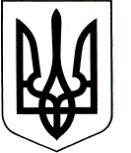 	ЛИСЯНСЬКА СЕЛИЩНА  РАДА	ЧЕРКАСЬКОЇ  ОБЛАСТІР І Ш Е Н Н Я00.00.2023				        				   	  	     № 00-0/VIII Про встановлення єдиного податку (спрощеної системи оподаткування) та ставок єдиного податку на території Лисянської селищної ради (територіальної громади) на 2024 рік Керуючись ст. 143 Конституції України, п. 24 ст. 26, ст. 59, 69 Закону України «Про місцеве самоврядування в Україні», ст. 8, 10, 12, 212-222, 265-289, 295 Податкового кодексу України зі змінами та доповненнями, з метою зміцнення матеріальної і фінансової бази місцевого самоврядування, сприяння соціально-економічного розвитку Лисянської селищної ради (територіальної громади) та  поповнення дохідної частини місцевого бюджету,  селищна рада  ВИРІШИЛА:Встановити на території Лисянської селищної ради (територіальної громади) єдиний податок (спрощена система оподаткування) на 2024 рік (Додаток 1).Оприлюднити рішення в засобах масової інформації та на офіційному сайті Лисянської селищної ради.Контроль за виконанням даного рішення покласти на постійну комісію селищної ради з питань соціально-економічного розвитку, планування, бюджету і фінансів..Дане рішення набирає чинності з 01 січня 2024 року.Селищний голова			А.П. ПроценкоДодаток 1до рішення селищної ради від 00.00.2023 № 00-0/VIІIЄдиний податок на території Лисянської селищної ради (територіальної громади) Загальні положенняЄдиний податок є місцевим податком і встановлюється на підставі пункту  статті 26 Закону України «Про місцеве самоврядування в Україні», відповідно до глави 1 «Спрощена система оподаткування, обліку та звітності» розділу ХІV Податкового кодексу України. 1. Платники єдиного податку Юридична особа чи фізична особа – підприємець може самостійно обрати спрощену систему оподаткування, якщо така особа відповідає вимогам, встановленим главою 1 «Спрощена система оподаткування, обліку та звітності» розділу ХІV Податкового кодексу України, та реєструється платником єдиного податку в порядку, визначеному цією главою. Суб'єкти господарювання, які застосовують спрощену систему оподаткування, обліку та звітності, поділяються на такі групи платників єдиного податку: перша група - фізичні особи - підприємці, які не використовують працю найманих осіб, здійснюють виключно роздрібний продаж товарів з торговельних місць на ринках та/або провадять господарську діяльність з надання побутових послуг населенню і обсяг доходу яких протягом календарного року не перевищує 167 розмірів мінімальної заробітної плати, встановленої законом на 1 січня податкового (звітного) року;друга група - фізичні особи - підприємці, які здійснюють господарську діяльність з надання послуг, у тому числі побутових, платникам єдиного податку та/або населенню, виробництво та/або продаж товарів, діяльність у сфері ресторанного господарства, за умови, що протягом календарного року відповідають сукупності таких критеріїв:не використовують працю найманих осіб або кількість осіб, які перебувають з ними у трудових відносинах, одночасно не перевищує 10 осіб;обсяг доходу не перевищує 834 розміри мінімальної заробітної плати, встановленої законом на 1 січня податкового (звітного) року.Дія цього підпункту не поширюється на фізичних осіб – підприємців, які надають посередницькі послуги з купівлі, продажу, оренди та оцінювання нерухомого майна (група 70.31 КВЕД ДК 009:2005), а також здійснюють діяльність з виробництва, постачання, продажу (реалізації) ювелірних та побутових виробів з дорогоцінних металів, дорогоцінного каміння, дорогоцінного каміння органогенного утворення та напівдорогоцінного каміння. 3) третя група - фізичні особи - підприємці, які не використовують працю найманих осіб або кількість осіб, які перебувають з ними у трудових відносинах, не обмежена та юридичні особи - суб’єкти господарювання будь-якої організаційно-правової форми, у яких протягом календарного року обсяг доходу не перевищує 1167 розмірів мінімальної заробітної плати, встановленої законом на 1 січня податкового (звітного) року;електронні резиденти (е-резиденти), які зареєструвалися як фізичні особи - підприємці, здійснюють господарську діяльність з надання послуг, виробництва та/або продажу товарів виключно на користь нерезидентів України, за умови що протягом календарного року вони відповідають сукупності таких критеріїв:не використовують працю найманих осіб - громадян або резидентів України;не отримують доходи з джерелом походження з України, крім пасивних доходів;обсяг доходу не перевищує 1167 розмірів мінімальної заробітної плати, встановленої законом на 1 січня податкового (звітного) року;4) четверта група - сільськогосподарські товаровиробники:а) юридичні особи незалежно від організаційно-правової форми, у яких частка сільськогосподарського товаровиробництва за попередній податковий (звітний) рік дорівнює або перевищує 75 відсотків;б) фізичні особи - підприємці, які провадять діяльність виключно в межах фермерського господарства, зареєстрованого відповідно до Закону України "Про фермерське господарство", за умови виконання сукупності таких вимог:здійснюють виключно вирощування, відгодовування сільськогосподарської продукції, збирання, вилов, переробку такої власновирощеної або відгодованої продукції та її продаж;провадять господарську діяльність (крім постачання) за місцем податкової адреси;не використовують працю найманих осіб;членами фермерського господарства такої фізичної особи є лише члени її сім’ї у визначенні частини другої статті 3 Сімейного кодексу України;площа сільськогосподарських угідь та/або земель водного фонду у власності та/або користуванні членів фермерського господарства становить не менше 0,5 гектара, але не більше 20 гектарів сукупно.При розрахунку загальної кількості осіб, які перебувають у трудових відносинах з платником єдиного податку - фізичною особою, не враховуються наймані працівники, які перебувають у відпустці у зв'язку з вагітністю і пологами та у відпустці по догляду за дитиною до досягнення нею передбаченого законодавством віку, а також працівники, призвані на військову службу під час мобілізації, на особливий період.При розрахунку середньооблікової кількості працівників застосовується визначення, встановлене цим Кодексом.У селекційних центрах, на підприємствах (в об’єднаннях) з племінної справи у тваринництві до продукції власного виробництва сільськогосподарського товаровиробника також належать племінні (генетичні) ресурси, придбані в інших селекційних центрах, на підприємствах (в об’єднаннях) із племінної справи у тваринництві та реалізовані вітчизняним підприємствам для осіменіння маточного поголів’я тварин.Якщо сільськогосподарський товаровиробник утворюється шляхом злиття, перетворення, поділу або виділення згідно з відповідними нормами Цивільного кодексу України, то норма щодо дотримання частки сільськогосподарського товаровиробництва, яка дорівнює або перевищує 75 відсотків за попередній податковий (звітний) рік, поширюється на:усіх осіб окремо, які зливаються;кожну окрему особу, утворену шляхом поділу або виділу;особу, утворену шляхом перетворення.Якщо сільськогосподарський товаровиробник реорганізується шляхом приєднання згідно з відповідними нормами Цивільного кодексу України, то норма щодо дотримання частки сільськогосподарського товаровиробництва, яка дорівнює 75 відсотків за попередній податковий (звітний) рік, поширюється на усіх учасників такої реорганізації.Сільськогосподарські товаровиробники, утворені шляхом злиття, можуть бути платниками податку в рік утворення, якщо частка сільськогосподарського товаровиробництва, отримана за попередній податковий (звітний) рік всіма товаровиробниками, які брали участь у їх утворенні та були припинені в результаті злиття, дорівнює або перевищує 75 відсотків.Сільськогосподарські товаровиробники - юридичні особи, утворені шляхом перетворення платника податку, можуть бути платниками податку в рік перетворення, якщо частка сільськогосподарського товаровиробництва, отримана за попередній податковий (звітний) рік, дорівнює або перевищує 75 відсотків.Сільськогосподарські товаровиробники, утворені шляхом поділу або виділення, можуть бути платниками податку з наступного року, якщо частка сільськогосподарського товаровиробництва, отримана за попередній податковий (звітний) рік, дорівнює або перевищує 75 відсотків.Новоутворені сільськогосподарські товаровиробники - юридичні особи можуть бути платниками податку з наступного року, якщо частка сільськогосподарського товаровиробництва, отримана за попередній податковий (звітний) рік, дорівнює або перевищує 75 відсотків, а фізичні особи - підприємці - у рік державної реєстрації.Не можуть бути платниками єдиного податку першої - третьої груп:суб'єкти господарювання (юридичні особи та фізичні особи - підприємці), які здійснюють:1) діяльність з організації, проведення азартних ігор, лотерей (крім розповсюдження лотерей), парі (букмекерське парі, парі тоталізатора);2) обмін іноземної валюти;3) виробництво, експорт, імпорт, продаж підакцизних товарів (крім роздрібного продажу паливно-мастильних матеріалів в ємностях до 20 літрів та діяльності фізичних осіб, пов’язаної з роздрібним продажем пива, сидру, пері (без додання спирту) та столових вин);4) видобуток, виробництво, реалізацію дорогоцінних металів і дорогоцінного каміння, у тому числі органогенного утворення (крім виробництва, постачання, продажу (реалізації) ювелірних та побутових виробів з дорогоцінних металів, дорогоцінного каміння, дорогоцінного каміння органогенного утворення та напівдорогоцінного каміння);5) видобуток, реалізацію корисних копалин, крім реалізації корисних копалин місцевого значення;6) діяльність у сфері фінансового посередництва, крім діяльності у сфері страхування, яка здійснюється страховими агентами, визначеними Законом України "Про страхування", сюрвейєрами, аварійними комісарами та аджастерами, визначеними розділом III цього Кодексу;7) діяльність з управління підприємствами;8) діяльність з надання послуг пошти (крім кур’єрської діяльності), діяльність з надання послуг фіксованого телефонного зв’язку з правом технічного обслуговування та експлуатації телекомунікаційних мереж і надання в користування каналів електрозв’язку (місцевого, міжміського, міжнародного), діяльність з надання послуг фіксованого телефонного зв’язку з використанням безпроводового доступу до телекомунікаційної мережі з правом технічного обслуговування і надання в користування каналів електрозв’язку (місцевого, міжміського, міжнародного), діяльність з надання послуг рухомого (мобільного) телефонного зв’язку з правом технічного обслуговування та експлуатації телекомунікаційних мереж і надання в користування каналів електрозв’язку, діяльність з надання послуг з технічного обслуговування та експлуатації телекомунікаційних мереж, мереж ефірного теле- і радіомовлення, проводового радіомовлення та телемереж;9) діяльність з продажу предметів мистецтва та антикваріату, діяльність з організації торгів (аукціонів) виробами мистецтва, предметами колекціонування або антикваріату;10) діяльність з організації, проведення гастрольних заходів;фізичні особи - підприємці, які здійснюють технічні випробування та дослідження (група 74.3 КВЕД ДК 009:2005), діяльність у сфері аудиту;фізичні особи - підприємці, які надають в оренду земельні ділянки, загальна площа яких перевищує 0,2 гектара, житлові приміщення та/або їх частини, загальна площа яких перевищує 400 квадратних метрів, нежитлові приміщення (споруди, будівлі) та/або їх частини, загальна площа яких перевищує 900 квадратних метрів;страхові (перестрахові) брокери, банки, кредитні спілки, ломбарди, лізингові компанії, довірчі товариства, страхові компанії, установи накопичувального пенсійного забезпечення, інвестиційні фонди і компанії, інші фінансові установи, визначені законом; реєстратори цінних паперів;суб'єкти господарювання, у статутному капіталі яких сукупність часток, що належать юридичним особам, які не є платниками єдиного податку, дорівнює або перевищує 25 відсотків;представництва, філії, відділення та інші відокремлені підрозділи юридичної особи, яка не є платником єдиного податку;фізичні та юридичні особи - нерезиденти;платники податків, які на день подання заяви про реєстрацію платником єдиного податку мають податковий борг, крім безнадійного податкового боргу, що виник внаслідок дії обставин непереборної сили (форс-мажорних обставин).Не можуть бути платниками єдиного податку четвертої групи:суб’єкти господарювання, у яких понад 50 відсотків доходу, отриманого від продажу сільськогосподарської продукції власного виробництва та продуктів її переробки, становить дохід від реалізації декоративних рослин (за винятком зрізаних квітів, вирощених на угіддях, які належать сільськогосподарському товаровиробнику на праві власності або надані йому в користування, та продуктів їх переробки), диких тварин і птахів, хутряних виробів і хутра (крім хутрової сировини);суб’єкти господарювання, діяльність яких згідно з КВЕД-2010 відноситься до класів 01.47 (розведення свійської птиці), 01.49 (в частині розведення та вирощування перепелів і страусів) та 10.12 (виробництво м’яса свійської птиці);суб’єкти господарювання, що провадять діяльність з виробництва підакцизних товарів, крім виноматеріалів виноградних (коди згідно з УКТ ЗЕД 2204 29 - 2204 30), вироблених на підприємствах первинного виноробства для підприємств вторинного виноробства, які використовують такі виноматеріали для виробництва готової продукції, виноматеріалів виноградних (коди згідно з УКТ ЗЕД 2204 29-2204 30), вироблених на підприємствах первинного виноробства, які експортуються цими підприємствами, вин виноградних, вин плодово-ягідних та/або напоїв медових, вироблених та розлитих у споживчу тару малими виробництвами виноробної продукції з виноматеріалів виключно власного виробництва (не придбаних), отриманих шляхом переробки плодів, ягід, винограду, меду власного виробництва, а також крім електричної енергії, виробленої кваліфікованими когенераційними установками та/або з відновлюваних джерел енергії (за умови, що дохід від реалізації такої енергії не перевищує 25 відсотків доходу від реалізації продукції (товарів, робіт, послуг) такого суб’єкта господарювання);суб’єкт господарювання, який станом на 1 січня базового (звітного) року має податковий борг, за винятком безнадійного податкового боргу, який виник внаслідок дії обставин непереборної сили (форс-мажорних обставин).Платники єдиного податку першої - третьої груп повинні здійснювати розрахунки за відвантажені товари (виконані роботи, надані послуги) виключно в грошовій формі - готівковій або безготівковій (у тому числі з використанням електронних грошей).Для цілей цієї глави під побутовими послугами населенню, які надаються першою та другою групами платників єдиного податку, розуміються такі види послуг:1) виготовлення взуття за індивідуальним замовленням;2) послуги з ремонту взуття;3) виготовлення швейних виробів за індивідуальним замовленням;4) виготовлення виробів із шкіри за індивідуальним замовленням;5) виготовлення виробів з хутра за індивідуальним замовленням;6) виготовлення спіднього одягу за індивідуальним замовленням;7) виготовлення текстильних виробів та текстильної галантереї за індивідуальним замовленням;8) виготовлення головних уборів за індивідуальним замовленням;9) додаткові послуги до виготовлення виробів за індивідуальним замовленням;10) послуги з ремонту одягу та побутових текстильних виробів;11) виготовлення та в'язання трикотажних виробів за індивідуальним замовленням;12) послуги з ремонту трикотажних виробів;13) виготовлення килимів та килимових виробів за індивідуальним замовленням;14) послуги з ремонту та реставрації килимів та килимових виробів;15) виготовлення шкіряних галантерейних та дорожніх виробів за індивідуальним замовленням;16) послуги з ремонту шкіряних галантерейних та дорожніх виробів;17) виготовлення меблів за індивідуальним замовленням;18) послуги з ремонту, реставрації та поновлення меблів;19) виготовлення теслярських та столярних виробів за індивідуальним замовленням;20) технічне обслуговування та ремонт автомобілів, мотоциклів, моторолерів і мопедів за індивідуальним замовленням;21) послуги з ремонту радіотелевізійної та іншої аудіо- і відеоапаратури;22) послуги з ремонту електропобутової техніки та інших побутових приладів;23) послуги з ремонту годинників;24) послуги з ремонту велосипедів;25) послуги з технічного обслуговування і ремонту музичних інструментів;26) виготовлення металовиробів за індивідуальним замовленням;27) послуги з ремонту інших предметів особистого користування, домашнього вжитку та металовиробів;28) виготовлення ювелірних виробів за індивідуальним замовленням;29) послуги з ремонту ювелірних виробів;30) прокат речей особистого користування та побутових товарів;31) послуги з виконання фоторобіт;32) послуги з оброблення плівок;33) послуги з прання, оброблення білизни та інших текстильних виробів;34) послуги з чищення та фарбування текстильних, трикотажних і хутрових виробів;35) вичинка хутрових шкур за індивідуальним замовленням;36) послуги перукарень;37) ритуальні послуги;38) послуги, пов'язані з сільським та лісовим господарством;39) послуги домашньої прислуги;40) послуги, пов'язані з очищенням та прибиранням приміщень за індивідуальним замовленням.Ставки єдиного податкуСтавки єдиного податку для платників першої групи встановлюються у відсотках (фіксовані ставки) до розміру прожиткового мінімуму для працездатних осіб, встановленого законом на 1 січня податкового (звітного) року (далі у цій главі - прожитковий мінімум), другої групи - у відсотках (фіксовані ставки) до розміру мінімальної заробітної плати, встановленої законом на 1 січня податкового (звітного) року (далі у цій главі - мінімальна заробітна плата), третьої групи - у відсотках до доходу (відсоткові ставки).Фіксовані ставки єдиного податку для фізичних осіб - підприємців, які здійснюють господарську діяльність, залежно від виду господарської діяльності, з розрахунку на календарний місяць:1) для першої групи платників єдиного податку - 10 відсотків розміру прожиткового мінімуму;2) для другої групи платників єдиного податку - 20 відсотків розміру мінімальної заробітної плати.Відсоткова ставка єдиного податку для платників третьої групи встановлюється у розмірі:1) 3 відсотки доходу - у разі сплати податку на додану вартість згідно з цим Кодексом;2) 5 відсотків доходу - у разі включення податку на додану вартість до складу єдиного податку.Для фізичних осіб - підприємців, які здійснюють діяльність з виробництва, постачання, продажу (реалізації) ювелірних та побутових виробів з дорогоцінних металів, дорогоцінного каміння, дорогоцінного каміння органогенного утворення та напівдорогоцінного каміння, ставка єдиного податку встановлюється у розмірі, визначеному підпунктом 2 пункту 293.3 статті 293 Податкового кодексу України.Ставка єдиного податку встановлюється для платників єдиного податку першої - третьої групи (фізичні особи - підприємці) у розмірі 15 відсотків:1) до суми перевищення обсягу доходу, визначеного у підпунктах 1, 2 і 3 пункту 291.4 статті 291 Податкового кодексу України;2) до доходу, отриманого від провадження діяльності, не зазначеної у реєстрі платників єдиного податку, віднесеного до першої або другої групи;3) до доходу, отриманого при застосуванні іншого способу розрахунків, ніж зазначений у цій главі;4) до доходу, отриманого від здійснення видів діяльності, які не дають права застосовувати спрощену систему оподаткування  (крім платників єдиного податку третьої групи - електронних резидентів (е-резидентів);5) до доходу, отриманого платниками першої або другої групи від провадження діяльності, яка не передбачена у підпунктах 1 або 2 пункту 291.4 статті 291 Податкового Кодексу України відповідно.Ставки єдиного податку для платників третьої групи (юридичні особи) встановлюються у подвійному розмірі ставок, визначених пунктом 293.3 цієї статті:1) до суми перевищення обсягу доходу, визначеного у підпункті 3 пункту 291.4 статті 291 Податкового кодексу України;2) до доходу, отриманого при застосуванні іншого способу розрахунків, ніж зазначений у цій главі;3) до доходу, отриманого від здійснення видів діяльності, які не дають права застосовувати спрощену систему оподаткування.У разі здійснення платниками єдиного податку першої і другої груп кількох видів господарської діяльності застосовується максимальний розмір ставки єдиного податку, встановлений для таких видів господарської діяльності.У разі здійснення платниками єдиного податку першої і другої груп господарської діяльності на територіях більш як однієї сільської, селищної, міської ради або ради об’єднаних територіальних громад, що створені згідно із законом та перспективним планом формування територій громад, застосовується максимальний розмір ставки єдиного податку, встановлений цією статтею для відповідної групи таких платників єдиного податку.Ставки, встановлені пунктами 293.3-293.5 статті 293 Податкового кодексу України, застосовуються з урахуванням таких особливостей:1) платники єдиного податку першої групи, які у календарному кварталі перевищили обсяг доходу, визначений для таких платників у пункті 291.4 статті 291 цього Кодексу, з наступного календарного кварталу за заявою переходять на застосування ставки єдиного податку, визначеної для платників єдиного податку другої або третьої групи, або відмовляються від застосування спрощеної системи оподаткування.Такі платники до суми перевищення зобов'язані застосувати ставку єдиного податку у розмірі 15 відсотків.Заява подається не пізніше 20 числа місяця, наступного за календарним кварталом, у якому допущено перевищення обсягу доходу;2) платники єдиного податку другої групи, які перевищили у податковому (звітному) періоді обсяг доходу, визначений для таких платників у пункті 291.4 статті 291 цього Кодексу, в наступному податковому (звітному) кварталі за заявою переходять на застосування ставки єдиного податку, визначеної для платників єдиного податку третьої групи, або відмовляються від застосування спрощеної системи оподаткування.Такі платники до суми перевищення зобов'язані застосувати ставку єдиного податку у розмірі 15 відсотків.Заява подається не пізніше 20 числа місяця, наступного за календарним кварталом, у якому допущено перевищення обсягу доходу;3) платники єдиного податку третьої групи (фізичні особи - підприємці), які перевищили у податковому (звітному) періоді обсяг доходу, визначений для таких платників у пункті 291.4статті 291 цього Кодексу, до суми перевищення застосовують ставку єдиного податку у розмірі 15 відсотків, а також зобов’язані у порядку, встановленому цією главою, перейти на сплату інших податків і зборів, встановлених цим Кодексом.Платники єдиного податку третьої групи (юридичні особи), які перевищили у податковому (звітному) періоді обсяг доходу, визначений для таких платників у пункті 291.4 статті 291 цього Кодексу, до суми перевищення застосовують ставку єдиного податку у подвійному розмірі ставок, визначених пунктом 293.3 цієї статті, а також зобов’язані у порядку, встановленому цією главою, перейти на сплату інших податків і зборів, встановлених цим Кодексом.Заява подається не пізніше 20 числа місяця, наступного за календарним кварталом, у якому допущено перевищення обсягу доходу;4) ставка єдиного податку, визначена для третьої групи у розмірі 3 відсотки, може бути обрана:а) суб'єктом господарювання, який зареєстрований платником податку на додану вартість відповідно до розділу V цього Кодексу, у разі переходу ним на спрощену систему оподаткування шляхом подання заяви щодо переходу на спрощену систему оподаткування не пізніше ніж за 15 календарних днів до початку наступного календарного кварталу;б) платником єдиного податку третьої групи, який обрав ставку єдиного податку в розмірі 5 відсотків, у разі добровільної зміни ставки єдиного податку шляхом подання заяви щодо зміни ставки єдиного податку не пізніше ніж за 10 календарних днів до початку календарного кварталу, в якому буде застосовуватися нова ставка, та реєстрації такого платника єдиного податку платником податку на додану вартість у порядку, встановленому розділом V  Кодексу;в) суб'єктом господарювання, який не зареєстрований платником податку на додану вартість, у разі його переходу на спрощену систему оподаткування або зміни групи платників єдиного податку шляхом реєстрації платником податку на додану вартість відповідно до розділу V цього Кодексу і подання заяви щодо переходу на спрощену систему оподаткування або зміни групи платників єдиного податку не пізніше ніж за 15 календарних днів до початку наступного календарного кварталу, в якому здійснено реєстрацію платником податку на додану вартість;5) у разі анулювання реєстрації платника податку на додану вартість у порядку, встановленому розділом V  Кодексу, платники єдиного податку зобов’язані перейти на сплату єдиного податку за ставкою у розмірі 3 відсотків (для платників єдиного податку третьої групи) або відмовитися від застосування спрощеної системи оподаткування шляхом подання заяви щодо зміни ставки єдиного податку чи відмови від застосування спрощеної системи оподаткування не пізніше ніж за 15 календарних днів до початку наступного календарного кварталу, в якому здійснено анулювання реєстрації платником податку на додану вартість.Для платників єдиного податку четвертої групи розмір ставок податку з одного гектара сільськогосподарських угідь та/або земель водного фонду залежить від категорії (типу) земель, їх розташування та становить (у відсотках бази оподаткування):- для ріллі, сіножатей і пасовищ (крім ріллі, сіножатей і пасовищ, розташованих у гірських зонах та на поліських територіях, а також сільськогосподарських угідь, що перебувають в умовах закритого ґрунту) - 0,95;- для ріллі, сіножатей і пасовищ, розташованих у гірських зонах та на поліських територіях, - 0,57;- для багаторічних насаджень (крім багаторічних насаджень, розташованих у гірських зонах та на поліських територіях) - 0,57;-  для багаторічних насаджень, розташованих у гірських зонах та на поліських територіях, - 0,19;-  для земель водного фонду - 2,43;-  для сільськогосподарських угідь, що перебувають в умовах закритого ґрунту - 6,33;- для сільськогосподарських угідь, на яких розташовані будівлі, споруди сільськогосподарських товаровиробників (юридичних та фізичних осіб), віднесені до підкласу "Будівлі для птахівництва" (код 1271.2) Державного класифікатора будівель та споруд ДК 018-2000, або для сільськогосподарських угідь, які використовуються для обслуговування таких будівель, споруд, з урахуванням даних Державного земельного кадастру, - 50.Перелік гірських зон та поліських територій визначається Кабінетом Міністрів України.Податковий (звітний) періодПодатковим (звітним) періодом для платників єдиного податку  визначено статтею 294 Податкового кодексу.Порядок нарахування та строки сплати єдиного податкуПорядок нарахування та строки сплати єдиного податку здійснюється відповідно до  статті 295 Податкового кодексу.Секретар 	О.В.Макушенко